АДМИНИСТРАЦИЯКЛЮКВИНСКОГО СЕЛЬСОВЕТАКУРСКОГО РАЙОНА====================================================ПОСТАНОВЛЕНИЕот 23.08.2021 № 156О назначении публичных слушаний по вопросу предоставления разрешения на условно разрешенный вид использования земельного участкаВ соответствии с Федеральным законом от 06.10.2003 года N 131-ФЗ "Об общих принципах организации местного самоуправления в Российской Федерации", Градостроительным кодексом Российской Федерации, Правилами землепользования и застройки МО «Клюквинский сельсовет» Курского района Курской области, утвержденными решением Собрания депутатов Клюквинского сельсовета Курского района Курской области от 06.12.2012г. № 42-5-10р, Администрация Клюквинского сельсовета Курского районаПОСТАНОВЛЯЕТ: 1. Назначить публичные слушания по вопросу предоставления разрешения на условно разрешенный вид использования земельного участка с кадастровым номером 46:11:071301:2499, общей площадью 214 кв. м.,  находящегося в собственности ООО "Кедр", расположенного по адресу: Курская область, Курский район, Клюквинский сельсовет, д. Халино, ул. Ачкасова, з/у 12, условно разрешенный вид использования земельного участка – магазины, категория земель – земли промышленности, энергетики, транспорта, связи, радиовещания, телевидения, информатики, земли для обеспечения космической деятельности, земли обороны, безопасности и земли иного специального назначения, зона – С2 - зона объектов военного назначения, на 30 сентября 2021 года в 16 часов 00 минут по адресу: Курская область, Курский район, Клюквинский сельсовета,  д. Халино, ул. Ачкасова, около земельного участка № 12.2. Утвердить состав комиссии по проведению публичных слушаний      (Приложение).3. Предложения и замечания по вопросу предоставления разрешения на условно разрешенный вид использования земельного участка с кадастровым номером 46:11:071301:2499 вносятся на рассмотрение комиссии по организации проведения публичных слушаний письменно до 16 часов 00 минут 29.09.2021г. по адресу: Курская область, Курский район, Клюквинский сельсовет, д. Долгое, д.167 в рабочие дни: с 09.00 до 13.00 с 14.00 до 17.00, тел. 59-41-25.4. Опубликовать информацию о проведении публичных слушаний в газете «Сельская новь» и разместить на официальном сайте Клюквинского сельсовета Курского района – selsovetklukva@yandex.ru5. Постановление вступает в силу со дня подписания.     Глава Клюквинского сельсовета     Курского района                                                                                         В.Л. ЛыковСОСТАВ КОМИССИИпо проведению публичных слушанийПредседатель комиссии  - Лыков В.Л., Глава Клюквинского сельсовета Курского района;Заместитель председателя комиссии – Пегова Л.П., заместитель Главы Администрации Клюквинского сельсовета по общим вопросам;Секретарь комиссии – Хмелевская О.В., заместитель Главы Администрации Клюквинского сельсовета по правовым вопросам;Члены комиссии:Умрихина Т.Ф., главный специалист-эксперт Администрации Клюквинского сельсовета;Овчинников Д.А., специалист по предотвращению и ликвидации ЧС Администрации Клюквинского сельсовета Курского районаПевнев М.Г., председатель собрания депутатов Клюквинского сельсовета Курского района Курской областиПРИЛОЖЕНИЕ к постановлениюАдминистрации Клюквинского сельсоветаКурского района 
от 23.08.2021 N 156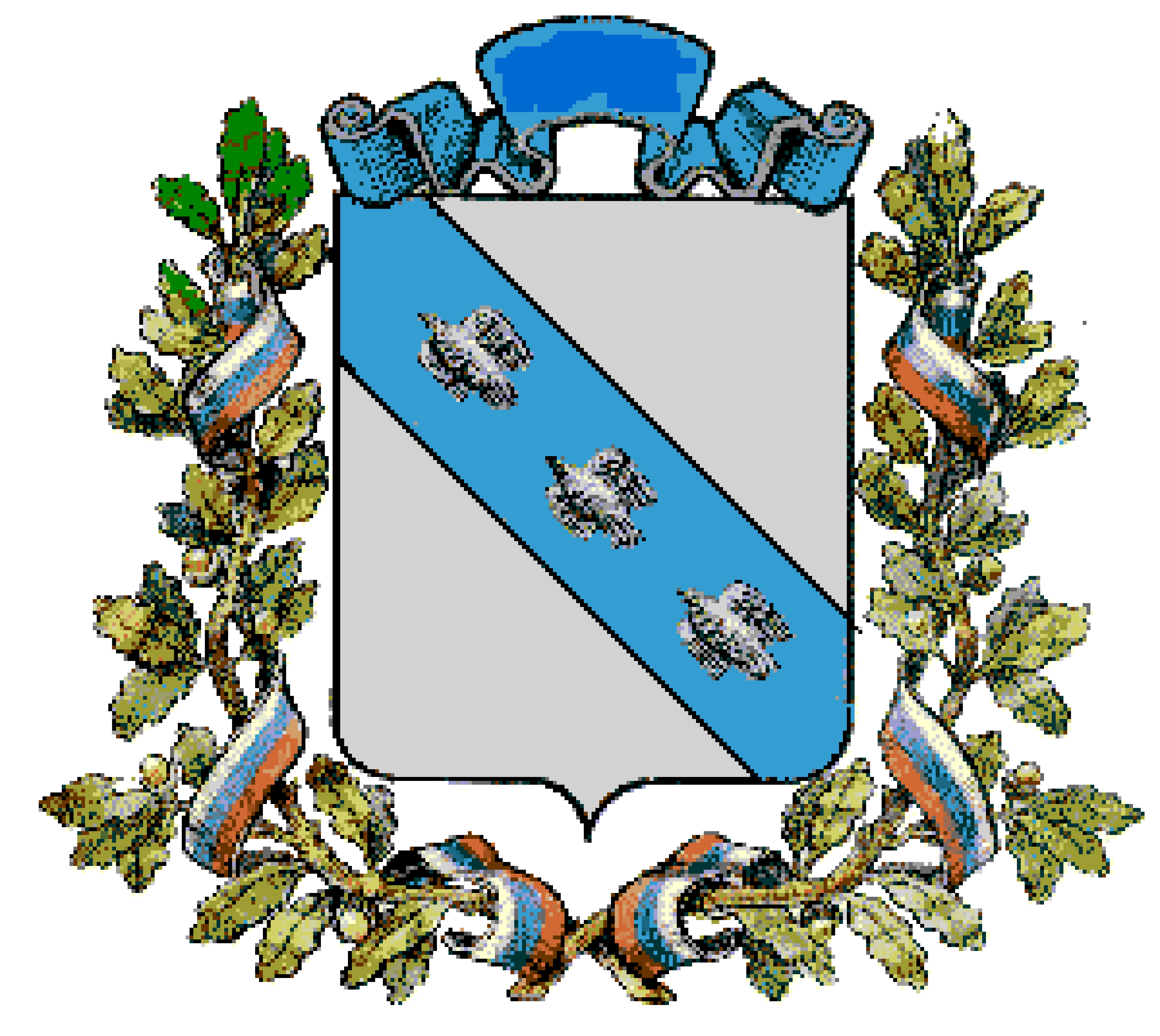 